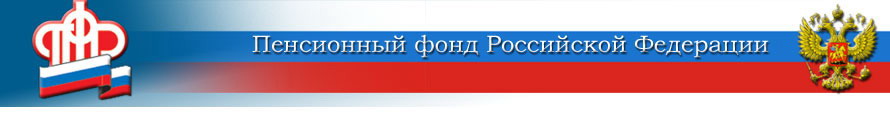 ГОСУДАРСТВЕННОЕ УЧРЕЖДЕНИЕ –ОТДЕЛЕНИЕ ПЕНСИОННОГО ФОНДА РОССИЙСКОЙ ФЕДЕРАЦИИПО ЯРОСЛАВСКОЙ ОБЛАСТИ        __________________________________________________________________       150049 г. Ярославль,     			                         пресс-служба  (4852) 59  01  28       проезд Ухтомского, д.5                                		                       факс       (4852) 59  02  82                                  					                  	            e-mail:    smi@086.pfr.ruПенсионный фонд информирует о возможности заблаговременного внесения в индивидуальный лицевой счет  сведений о периодах прохождения военной службы, а также другой приравненной к ней службы              Согласно Федеральному закону «О страховых пенсиях»  в страховой стаж наравне с периодами работы и (или) иной деятельности засчитываются, в том числе, периоды прохождения военной службы, а также другой приравненной к ней службы, предусмотренной Законом Российской Федерации от 12.02.1993 г. № 4468-1 «О пенсионном обеспечении лиц, проходивших военную службу, службу в органах внутренних дел, Государственной противопожарной службе, органах по контролю за оборотом наркотических средств и психотропных веществ, учреждениях и органах уголовно-исполнительной системы, войсках национальной гвардии Российской Федерации, органах принудительного исполнения Российской Федерации, и их семей».	Сведения об указанных периодах должны быть отражены на индивидуальном лицевом счёте застрахованного лица.	Ознакомиться со сведениями, отражёнными на индивидуальном лицевом счёте, каждый гражданин может через Портал www.gosuslugi.ru, в Личном кабинете на сайте ПФР, через МФЦ или при личном обращении в Клиентскую службу ПФР. 	В случае отсутствия сведений об указанных периодах на лицевом счёте, гражданин может обратиться в органы ПФР для включения этих периодов в свой индивидуальный лицевой счёт, в том числе заблаговременно, то есть до обращения за установлением страховой пенсии.	При этом гражданин должен направить в территориальный орган ПФР «Заявление о корректировке сведений индивидуального (персонифицированного) учёта и внесении уточнений (дополнений) в индивидуальный лицевой счёт».	Полнота и достоверность сведений индивидуального лицевого счёта — залог учёта приобретённых пенсионных прав в полном объёме.      Пресс-служба Отделения ПФР                                                                                                                    по  Ярославской  области 